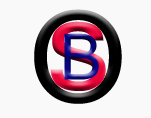 Broj protokola: 02- 95/23Sarajevo, 15.02.2023.godineNa osnovu  člana 61. Pravilnika o organizaciji i realizaciji izleta, studijskih posjeta, ekskurzija, kampovanja/logorovanja, druđtveno/korisnog rada, škole u prirodi i drugih oblika odgojno-obrazovnog rada u osnovnoj i srednjoj školi („Službene novine Kantona Sarajevo“ broj:15/22) direktor JU OŠ „Behaudin Selmanović“ Sarajevo donosiETIČKI KODEKSO PONAŠANJU UČESNIKA EKSKURZIJEI DIOOPĆI DIOČlan 1.(predmet Etičkog kodeksa)Etičkim kodeksom učesnika u procesu realizacije  ekskurzije JU OŠ „Behaudin Selmanović“ Sarajevo (u daljem tekstu: škola)  propisuje se etička pravila međusobne komunikacije: učenika, učenika i zaposlenika škole, zaposlenika, učesnika ekskurzije i predstavnika Agencije i drugih lica (hotelsko i ugostiteljsko osoblje, graničari i carinici, organi javnog reda i druga lica sa kojim učesnici stupaju u komunikaciju, pravila sigurnosti i zaštite od socijalno neprihvatljivih oblika ponašanja, diskirminacije neprijateljstva i svih oblika nasilja sa posebnim osvrtom na vršnjačko nasilje, način postupanja prema ličnog i imovini drugih, zabrane konzumiranja duhana odnosno duhanskih proizvoda za učenike, a alkohola i opojnih sredstava  za zaposlenike škole i učenike, zaštitnih mjera od odlaska učesnika na neprikladna mjesta, zabrane izuzimanja od učestvovanja u realizaciji ekskurzije  od strane učenika/grupe bez saglasnosti i pratnje odgovornih nosilaca aktivnosti ekskurzije, obaveze Škole i Agencije da osiguraju tajnost podataka o zdravstvenim i drugim specifičnim potreba učenika, obaveze preduzimanja svih potebnim aktivnosti u cilju ostvarenja zdravstvene i druge zaštite učenika i zabrani osamljivanja bilo kojeg učesnika u realizaciji ekskurzije (vozač, vodič, vođa puta, nastavnik) sa manje od tri učenika, kao i  sankcionisanje  kršenja odredbi Etičkog kodeksa.Član 2.(svrha Kodeksa)Svrha Kodeksa je da se njegovom dosljednom primjenom uspostavi primjeran  nivo odnosa i kulture, a u skladu sa ličnim dostojanstvom i integritetom Škole.Član 3.(konsultacije sa svim učesnicima eksksurzije)Direktor škole je obavezan da prije realizacije putovanja, organizuje konsultacije s ciljem potpune uključenosti i obaviještenosti roditelja/staratelja o svim ponuđenim sadržajima, posebno u smislu izbora mjesta realizacije i kompletnog aranžmana.Član 4.(upoznavanje sa Kodeksom)(1) Svi učenici  IX razreda i roditelji/staratelji učenika koji učestvuju u realizaciji   ekskurzije  bit će upoznati s Etičkim kodeksom i pravilima ponašanja.Član 5.(dužnost postupanja nastavnika koji učestvuju u realizaciji ekskurzije)Nastavnici koji učestvuju u  realizaciji ekskurzije dužni su u svom radu postupati savjesno i odgovorno prema praivlima struke i u skladu satemeljnim načelima humanosti, moralnosti, te vrijednostima zaštićenih međunarodnim pravom, naročito vodeći računa o pravima učenika.II DIOOBAVEZE RAZREDNOG STARJEŠINE  I RODITELJA/STARATELJAČlan 6.(obaveze razrednog starješine)Razredni starješina koji učestvuje u realizaciji ekskurzije je obavezan:Pravovremeno upoznati učenike sa programom ekskurzije koja je planirana Godišnjim programom rada škole.Pravovremeno upoznati roditelje/staratelje učenika sa programom ekskurzije.Pribaviti pismenu saglasnost roditelja kojom se prihvataju uslovi putovanja, program putovanja i daje saglasnost za učešće učenika u ekskurziji.Pravovremeno upoznati učenike i roditelje/staratelje sa Etičkim kodeksom o ponašanju učesnika u realizaciji ekskurzije na roditeljskom sastanku.Upoznati učenike sa pravilima sigurnosti i zaštite od socijalno neprihvatljivih oblika ponašanja, diskriminacije, neprijateljstva i svih oblika nasilja sa posebnim osvrtom na vršnjačko nasilje. Član 7.(obaveza roditelja/staratelja)Roditelj/staratelj učenika koji učestvuje u ekskurzije je dužan:Uputiti svoje dijete i upozoriti ga na norme društveno prihvatljivog ponašanja, moguće opasnosti, zabranu korištenja duhana  i duhanskih proizvoda.Prihvatiti obavezu dolaska po svoje dijete u slučaju bolesti ili težih povreda određenih pravila. Upozna razrednog starješinu o zdravstvenom stanju i sklonostima djeteta, odnosno učenika.Ukoliko postoji potreba, dostavi školi zdravstveni list ordinirajućeg ljekara javne zdravstvene ustanove koji sadrži podatke o zdravstvenom, fizičkom i psihičkom stanju učenika.Snositi finansijsku odgovornost za štetu za koju je nastavnik utvrdio da je počinilo njihovo dijete. III DIOPRINCIPI PONAŠANJAČlan 8.(ponašanje razrednog starješine na ekskurziji)Razredni starješina na ekskurziji:-preduzima sve aktivnosti u cilju sigurnosti i zaštite od socijalno neprihvatljivih    oblika ponašanja, diskriminacije,neprijateljstva i svih oblika nasilja sa posebnim  osvrtom na vršnjačko nasilje;-njeguje poštivanje i povjerenje prema učenicima i drugim osobama;-pokazuje primjer velikodušnosti, nesebičnosti, objektivnosti, odgovornosti i otvorenosti;-pristojno se oblači;-preduzima aktivnosti u cilju ostvarenja zdravstvene i druge zaštite učenika;-ostvari saradnju sa ostalim subjetima realizacije ekskurzije: vodičima i   predstavnicima agencije;-osigura roditeljima/starateljima informacije prije i poslije realizacije ekskurzije i-prijavi uočeno  kršenje Etičkog kodeksa ponašanjem subjekata u realizaciji  eksurzije. Član 9.(ponašanje učenika)Na eskurziji učenici:-ponašaju se pristojno i ljubazno; -slušaju upute razrednog starješine i drugih učesnika, a koje se odnosi  kako na obrazovne zadatke tako i na vladanje;- ne ispoljavaju nasilno ponašanje prema drugoj osobi, te prijavljuje razredniku ili drugoj odrasloj osobi ako sami budu izloženi nasilju ili vide nasilje nad drugim;- odnosi se odgovorno prema ličnoj i imovini drugih;-oblače se pristojno;-vode brigu o ličnoj higijeni i higijeni prostora;-sa poštovanjem i prostojno se odnose prema nastavnicima, predstavnicima   Agencije, kao i drugim učesnicima u realizaciji ekskruzije;- ne nose opasne predmete sa sobom (nož, čakija i sl.)-ne konzumiraju duhan i duhanske proizvode.Član 10.(zabrana odlaska  učesnika na neprikladna mjesta i izuzimanje od učestvovanja u ekskurziji)(1) Učesnicima  u relaizaciji ekskurzije  zabranjeno je odlaziti na neprikladna mjesta.(2) Zabranjeno je izuzimanje od učestvovanje u ekskurziji učenika ili grupa učenika        bez saglasnosti i pratnje odgovornih nosilaca realizacije ekskurzije.Član 11.(zabrana osamljivanja)Nije dozvoljeno osamljivanje bilo kojeg učesnika u realizacije ekskurzije (vozač, vodič, vođa puta, nastavnik) sa manje od tri učenika.Član 12.(tajnost podataka)Škola i Agencija su dužne da osiguraju tajnost podataka o zdravstvneim i drugim specifičnim potrebama učenika i ostalih učesnika ekskurzije. Član 13.(minimalni zahtjevi putovanja)Škola je obavezna prilikom ugovoranja putovanja, osigurati uslove za sigurno i udobno putovanje učesnika.Član 14.(sigurno putovanje)Sigurno putovanje podrazumjeva obavezu Agencije da koristi ona prijevozna sredstva u kojima su putnici i prtljag osigurani (putničko i zdravstveno osiguranje.Član 15.(Udobnost putovanja)Udobnost putovanja podrazumjeva obavezu Agencije i škole da osiguraju potreban broj sjedišta u autobusu. IV DIOOGRANIČAVANJE UČEŠĆA UČENIKAČlan 16.(ograničavanje učešća učenika)U cilju zaštite učesnika od socijalno neprihvatljivih oblika ponašanja, neprijateljstva i svih oblika nasilja sa posebnim osvrtom na vršnjačko nasilje, zabranit će se  učešće učenika u ekskurziji, kojima je u prethodnoj ili tekućoj školskoj godini izrečena odogjno-disciplinska mjera zbog neprihvaltjivih oblika ponašanja i svih oblika nasilja, koja povlači ocjenu iz vladanje „loše“.Član 17.(ne sudjelovanje učenika u ekskurziji zbog zdravstvenih razloga)Ako učenik zbog zdravstvenih razloga ne može sudjelovati u realizaciji ekskurzije ili bi sudjelovanje štetilo njegovom zdravlju, može biti oslobođeno od navedneih aktivnosti uz prezetiranje nalaza ljeakra specijaliste, koji izdaje javna zdravstvena ustnaova, a roditelj dostavlja razredniku.V DIONADZOR NAD POŠTIVANJEM ETIČNOG KODEKSAČlan 18.(kršenje odredbi Etičkog kodeksa)Kršenje odredbi Etičkog kodeksa predstavlja osnov za pokretanje disciplinskog postupka za prekršioca (učenika i nastavno osoblje) odnsono jedan od razloga neispunjavanja minimalnih i kvalifikacijskih zahtjava za Agencije-ponuđače.Član 19.(nadzor nad poštivanjem Etičkog kodeksa)Nadzor nad poštivanjem Etičkog kodeksa za vrijeme realizacije ekskurzije vrši direktor škole ili osoba koju direktor odredi rješenjem.VI DIOPOSTUPAK DONOŠENJA I STUPANJA NA SNAGU ETIČKOG KODEKSAČlan 20.(postupak donošenja)Etički kodeks usvaja Nastavničko vijeće na prijedlog direktora škole.Član 21.(stupanje na snagu)Etički kodeks stupa na snagu danom usvajanja od strane Nastavničkog vijeća.									     DIREKTOR ŠKOLE									Selmir Fehratović, profDostavljeno:na oglasnu pločua/aweb: www.osbs.edu.ba  e-mail: os.bs@bih.net.ba  tel: 00387 33 780 020  Viteška 6   71000 Sarajevo  Bosna i Hercegovina